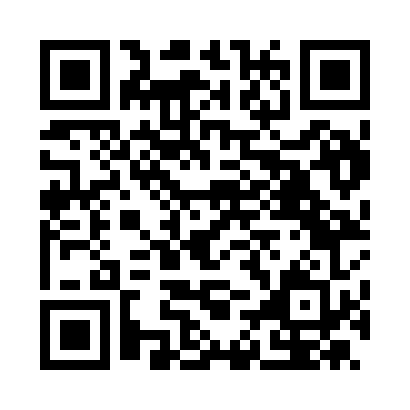 Prayer times for Arbocco, ItalyWed 1 May 2024 - Fri 31 May 2024High Latitude Method: Angle Based RulePrayer Calculation Method: Muslim World LeagueAsar Calculation Method: HanafiPrayer times provided by https://www.salahtimes.comDateDayFajrSunriseDhuhrAsrMaghribIsha1Wed4:186:131:206:208:2810:162Thu4:166:121:206:218:2910:183Fri4:146:111:206:218:3010:204Sat4:126:091:206:228:3110:215Sun4:106:081:206:238:3310:236Mon4:076:071:206:238:3410:257Tue4:056:051:206:248:3510:278Wed4:036:041:206:258:3610:299Thu4:016:031:206:258:3710:3110Fri3:596:011:206:268:3810:3211Sat3:576:001:206:278:4010:3412Sun3:555:591:206:288:4110:3613Mon3:535:581:206:288:4210:3814Tue3:515:571:206:298:4310:4015Wed3:495:561:206:308:4410:4216Thu3:485:551:206:308:4510:4417Fri3:465:541:206:318:4610:4518Sat3:445:531:206:318:4710:4719Sun3:425:521:206:328:4810:4920Mon3:405:511:206:338:5010:5121Tue3:385:501:206:338:5110:5222Wed3:375:491:206:348:5210:5423Thu3:355:481:206:358:5310:5624Fri3:335:471:206:358:5410:5825Sat3:325:461:206:368:5510:5926Sun3:305:461:206:368:5611:0127Mon3:295:451:206:378:5611:0328Tue3:275:441:216:378:5711:0429Wed3:265:441:216:388:5811:0630Thu3:245:431:216:388:5911:0731Fri3:235:421:216:399:0011:09